Finding of No Significant Impact and Section 4(f) Finding*Note: Only include section 4(f) Finding in the title if it applies to YOur project. Otherwise, Delete.*Project NameProject Number: X, Project Code XInsert Location (City or county), ColoradoMonth Day, YearFinding of No Significant Impact (FONSI) (and Section 4(f) Finding)FHWA has determined that the Proposed Action described in the Environmental Assessment (EA) will have no significant impact on the human or natural environment. This FONSI is based on the EA and the proposed mitigation, which FHWA has independently evaluated and determined to adequately and accurately discuss the need, environmental issues, and impact of the proposed project and appropriate mitigation measures. It provides sufficient evidence and analysis for determining that an Environmental Impact Statement is not required. FHWA takes full responsibility for the accuracy, scope, and content of the EA. Based on the considerations identified in the Section 4(f) Evaluation, FHWA also concludes that there are no feasible and prudent alternatives to the use of Section 4(f) protected lands and that the Proposed Action includes all possible planning to minimize harm to the identified Section 4(f) properties resulting from such use.*NOTE: ONLY INCLUDE THE 4(F) TEXT IF YOU HAVE 4(F) ON YOUR PROJECT.*Submitted by:Concurred by:Approved by:The Federal Highway Administration may publish a notice in the Federal Register, pursuant to 23 United States Code (USC) § 139(I), indicating that one or more Federal agencies have taken final action on permits, licenses, or approvals for a transportation project. If such notice is published, claims seeking judicial review of those Federal agency actions will be barred unless such claims are filed within 150 days after the date of publication of the notice, or within such shorter time period as is specified in the Federal laws pursuant to which judicial review of the Federal agency action is allowed. If no notice is published, then the periods of time that otherwise are provided by the Federal laws governing such claims will apply.Table of Contents*CHANGE THE TABLE OF CONTENTS BASED ON THE PROJECT AND COORDINATION WITH CDOT AND FHWA.*1.	What is the Proposed Action?	12.	What Has Been Done Since the Environmental Assessment (EA) and Section 4(f) Evaluation was Published?	13.	What Changes Have Been Made to the EA and Section 4(f) Evaluation?	14.	What Comments Were Received on the EA and Section 4(f) Evaluation?	1TablesTable 1.	Summary of Impacts and Mitigation for the Proposed Action, Project Name	1Table 2.	Public and Agency Comments Received and Responses to Comments	1Figures*CREATE THE LIST OF FIGURES BASED ON THE PROJECT. NOTE THAT YOU MAY NOT NEED ANY FIGURES. INCLUDE A CITATION OF EACH FIGURE SOURCE BELOW THE FIGURE*Appendices – Provided Electronically on the Project Website, USB Flash Drive, or otherwise as noted.*THE APPENDICES ARE PROJECT SPECIFIC. APPENDICES SHOULD INCLUDE THE EA AND PUBLIC COMMENTS AT A MINIMUM. APPENDICES ALSO INCLUDE CONCEPT PLANS, AGENCY COORDINATION DOCUMENTATION, OR WHATEVER ELSE IS NECESSARY TO SUPPORT THE FONSI. LIST WHAT IS INCLUDED IN EACH APPENDIX.**NOTE THAT SINCE THE FONSI WILL NOT SUMMARIZE EA INFORMATION, THE EA MUST BE INCLUDED AS AN APPENDIX.*Appendix A.	Insert EA TitleAppendix B.	Add Other Supporting Information if Needed or DeleteWhat is the Proposed Action? *INSERT THE SAME TEXT FROM THE EA – NO CHANGES SHOULD BE MADE TO THE PROPOSED ACTION.*What Has Been Done Since the Environmental Assessment (EA) and Section 4(f) Evaluation was Published?*INSERT SUMMARY OF PUBLIC INVOLVEMENT – PUBLISHED, COMMENT PERIOD, PUBLIC HEARING DATE(S), AGENCY INTERACTIONS, ETC.*What Changes Have Been Made to the EA and Section 4(f) Evaluation?*INSERT CHANGES NEEDED TO EA (THIS IS BASICALLY THE “CLARIFICATIONS TO EA” SECTION). IF NONE, NOTE THAT THERE WERE NONE.**INSERT REVISED SUMMARY OF IMPACTS AND MITIGATION TABLE (IF APPLICABLE) – ALSO BE SURE TO NOTE IN THE CHANGES TEXT ABOVE WHAT CHANGED IN THE TABLE. ADD INTRO SENTENCE TO TABLE.*Table .	Summary of Impacts and Mitigation for the Proposed Action, Project NameWhat Comments Were Received on the EA and Section 4(f) Evaluation?*DEPENDING ON THE NUMBER AND NATURE OF COMMENTS RECEIVED, YOU MAY NEED TO INCLUDE A BRIEF SUMMARY. OTHERWISE, ADD AN INTRODUCTORY SENTENCE BEFORE THE COMMENT/RESPONSE TABLE. IF NO COMMENTS WERE RECEIVED DURING THE COMMENT PERIOD, STATE THAT HERE. THE INTENT OF TABLE 2 IS TO INCLUDE THE ACTUAL COMMENT (IMAGE ITSELF) RATHER THAN RETYPING THE COMMENTS – IF THE IMAGES OF THE COMMENTS ARE INCLUDED IN TABLE 2, THEY WILL NOT NEED TO BE ATTACHED IN AN APPENDIX. HOWEVER, IT MAY NOT BE POSSIBLE TO PUT IN COMMENTS THAT ARE NUMEROUS PAGES, SO THE PROJECT TEAM SHOULD USE THEIR BEST JUDGMENT.*  Table .	Public and Agency Comments Received and Responses to CommentsAppendix .	Insert EA TitleAppendix .	Add Other Supporting Information if Needed or DeleteLead AgenciesFederal Highway Administration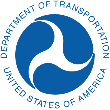 Colorado Department of Transportation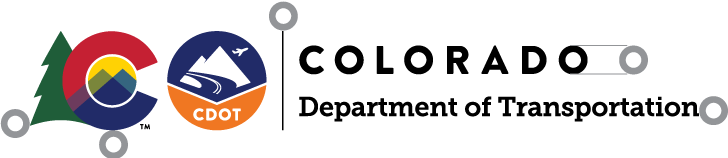 Cooperating Agency(ies)Name(s)Logo(s)____________________________________________________________INSERT RTD NAMERegion X Transportation DirectorColorado Department of TransportationDate____________________________________________________________INSERT CHIEF ENGINEER NAMEChief EngineerColorado Department of TransportationDate____________________________________________________________INSERT DIVISION ADMINISTRATOR NAMEDivision Administrator, Colorado DivisionFederal Highway AdministrationDate#Mitigation CategoryImpactMitigation Commitment From 
Source DocumentResponsible BranchTiming/Phase that Mitigation will be Implemented*INCLUDE A CITATION OF THE TABLE SOURCE UNDER THE TABLE**INCLUDE A CITATION OF THE TABLE SOURCE UNDER THE TABLE**INCLUDE A CITATION OF THE TABLE SOURCE UNDER THE TABLE**INCLUDE A CITATION OF THE TABLE SOURCE UNDER THE TABLE**INCLUDE A CITATION OF THE TABLE SOURCE UNDER THE TABLE**INCLUDE A CITATION OF THE TABLE SOURCE UNDER THE TABLE*CommentResponse*INSERT COMMENT INFO SUCH AS COMMENT NUMBER, SOURCE, NAME OF COMMENTER, ETC., WITH COMMENT BELOW (IMAGE).*EXAMPLE – COMMENT #IND-1, RECEIVED BY EMAIL, JOHN DOEINSERT IMAGE OF COMMENT*INSERT “RESPONSE TO COMMENT NUMBER” BASED ON COMMENT NUMBER FROM OTHER COLUMN AND THE RESPONSE.*EXAMPLE – RESPONSE TO COMMENT #IND-1INSERT RESPONSE*INCLUDE A CITATION OF THE TABLE SOURCE UNDER THE TABLE**INCLUDE A CITATION OF THE TABLE SOURCE UNDER THE TABLE*